3 мая 2017 года состоялся объезд города Липецка, в ходе которого состоялись встречи с гражданами3 мая 2017 года состоялось выездное совещание, в котором приняли участие глава г. Липецка С.В. Иванов, руководитель Государственной жилищной инспекции Липецкой области Д.В. Надеев, представители управления жилищно-коммунального хозяйства Липецкой области, общественных и управляющих организаций, средств массовой информации.В ходе объезда г. Липецка было проверено содержание придомовых территорий и контейнерных площадок многоквартирных домов г. Липецка,  проведены встречи с гражданами.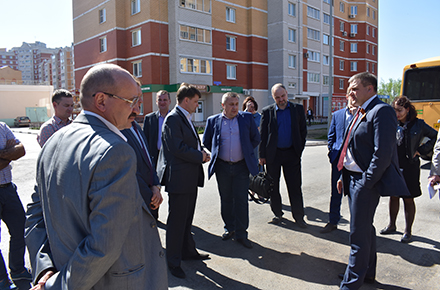 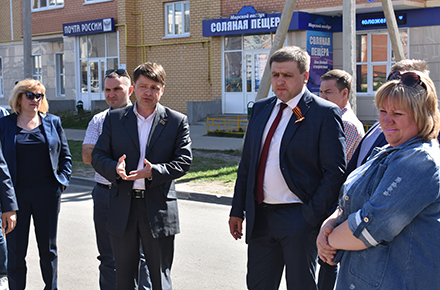 